◎ISO9001质量管理体系每个公司，不论其大小和业务，都试图建立渗透到整个公司各个层面的质量方法。但是，要是提高利润的同时让客户满意，并不是随随便便可以做到的。当前，最成功的公司都知道拥有一个权威质量管理体系的重要性。ISO9001质量管理体系以过程为导向、以PDCA管理模试持续改进、以客户满意为目的。可以将商业目标和商业效率更直接地联系起来。在已有“计划、实施、行动”的原则基础上，ISO9001质量管理体系将最高管理作为核心，以提高员工的动力，从而达达到商业目标。在ISO9001的标准下，确保不断成功的最有效方式是实现人员和过程的协同配合。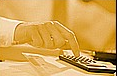 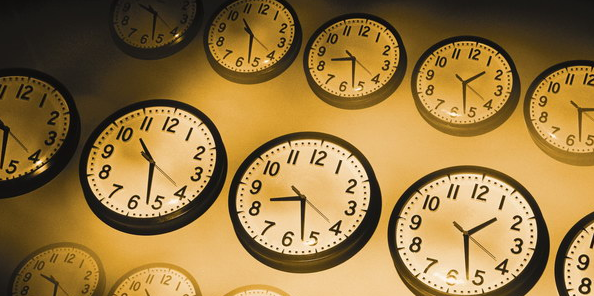 